КАРАР                                                                                            ПОСТАНОВЛЕНИЕ№ 41                                                                             от «19»  сентября 2022 г.
О признании наименования элементу улично-дорожной сети присвоеннымРуководствуясь Федеральным законом от 06.10.2003 №131-ФЗ "Об общих принципах организации местного самоуправления в Российской Федерации", Федеральным законом от 28.12.2013 №443-ФЗ "О федеральной информационной адресной системе и о внесении изменений в Федеральный закон "Об общих принципах организации местного самоуправления в Российской Федерации". Постановлением Правительства РФ от 22.05.2015 №492 «О составе сведений об адресах, размещаемых в государственном адресном реестре, порядке межведомственного информационного взаимодействия при ведении государственного адресного реестра о внесении изменений и признании утратившими силу некоторых актов Правительства Российской Федерации». ПОСТАНОВЛЯЮ:1. Признать присвоенными следующие наименования элементам улично-дорожной сети:1.1. Наименование: НадршинаТип: улица Территориальное расположение: Российская Федерация, Республика Башкортостан, муниципальный район Ишимбайский, сельское поселение Сайрановский сельсовет, село Сайраново , улица Надршина.1.2. Наименование: Первомайская Тип: улицаТерриториальное расположение: Российская Федерация, Республика Башкортостан, муниципальный район Ишимбайский, сельское поселение Сайрановский сельсовет, село Сайраново , улица Первомайская.         
          1.3. Наименование: СоветскаяТип: улица Территориальное расположение: Российская Федерация, Республика Башкортостан, муниципальный район Ишимбайский, сельское поселение Сайрановский сельсовет, село Сайраново, улица Советская.
          
          1.4. Наименование: Уральская Тип: улицаТерриториальное расположение: Российская Федерация, Республика Башкортостан, муниципальный район Ишимбайский, сельское поселение Сайрановский сельсовет, село Сайраново, улица Уральская.2.  Контроль за исполнением настоящего Постановления оставляю за собой.



Глава сельского поселения                                                            Р.М.ВалиевБашкортостан Республикаhы Ишембай районы муниципаль районы Һайран  ауыл советы ауыл биләмәhе хакимиәте 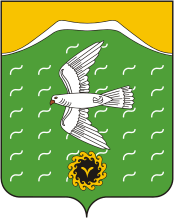 Администрация сельского поселения Сайрановский сельсовет муниципального района Ишимбайский район Республики БашкортостанТөньяҡ  урамы, 8,Яңы  Әптек  ауылы, Ишембай районы, Башкортостан Республикаһы453222Тел.; 8(34794) 72-631, факс 72-631.Е-mail: sairansp@rambler.ru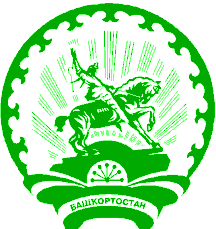 ул. Северная,8,с.Новоаптиково, Ишимбайский район, Республика Башкортостан453222Тел.; 8(34794) 72-631, факс 72-631.Е-mail: sairansp@rambler.ru